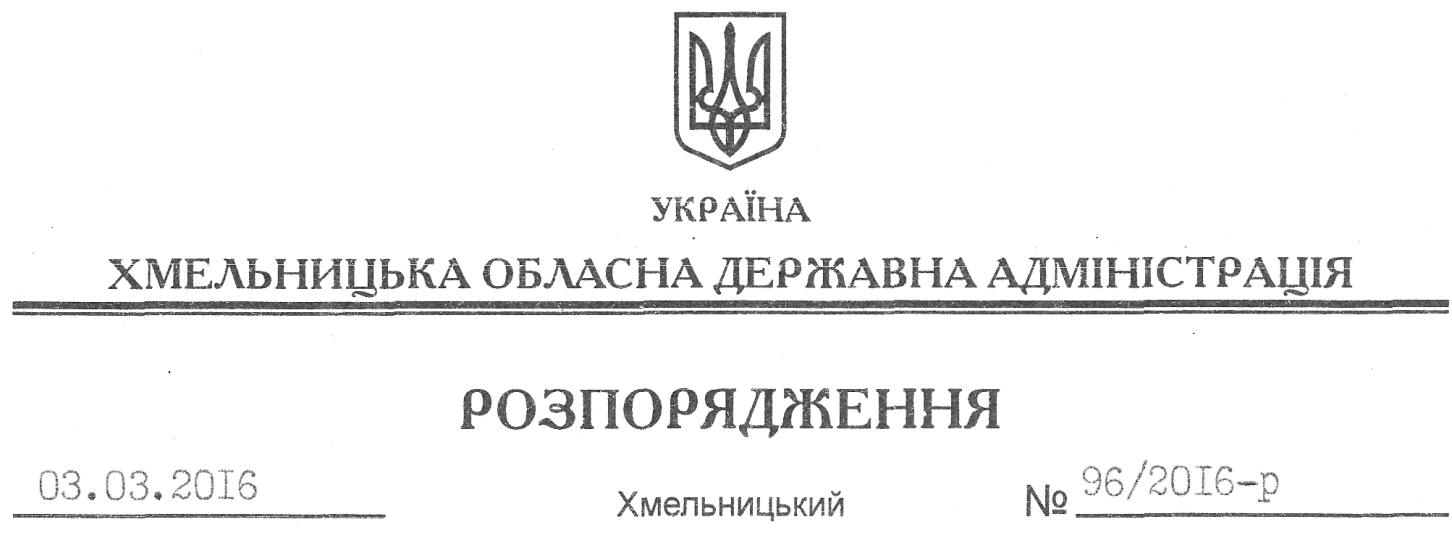 На підставі статей 6, 39 Закону України “Про місцеві державні адміністрації”:Внести зміни до розпорядження голови обласної державної адміністрації від 28.07.2011 № 304/2011-р “Про регіональну раду підприємців Хмельницької області”, виклавши пункт 2 розпорядження у такій редакції:“2. Контроль за виконанням цього розпорядження покласти на заступника голови облдержадміністрації відповідно до розподілу обов’язків.”.Перший заступник голови адміністрації								      В.ПроцюкПро внесення змін до розпорядження голови обласної державної адміністрації від 28.07.2011 № 304/2011-р